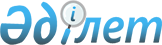 О признании утратившим силу постановления акимата Кызылжарского района Северо–Казахстанской области от 30 июля 2014 года № 392 "Об определении специально отведенных мест для осуществления выездной торговли на территории Кызылжарского района Северо-Казахстанской области"Постановление акимата Кызылжарского района Северо-Казахстанской области от 29 января 2016 года № 49      В соответствии с подпунктом 4) пункта 2 статьи 40 Закона Республики Казахстан "О нормативных правовых актах" от 24 марта 1998 года, акимат Кызылжарского района Северо-Казахстанской области ПОСТАНОВЛЯЕТ:

      1. Признать утратившим силу постановление акимата Кызылжарского района Северо-Казахстанской области от 30 июля 2014 года № 392 "Об определении специально отведенных мест для осуществления выездной торговли на территории Кызылжарского района Северо-Казахстанской области" (зарегистрировано в Реестре государственной регистрации нормативных правовых актов от 21 августа 2014 года № 2915, опубликовано в газетах "Қызылжар" № 35 (583) от 29 августа 2014 года, "Маяк" № 35 (5486) от 29 августа 2014 года).

      2. Контроль за исполнением настоящего постановления возложить на руководителя аппарата акима Кызылжарского района Северо-Казахстанской области Акылбекову Ж.Х.

      3. Настоящее постановление вводится в действие со дня его первого официального опубликования.


					© 2012. РГП на ПХВ «Институт законодательства и правовой информации Республики Казахстан» Министерства юстиции Республики Казахстан
				
      Аким района

Б. Жумабеков
